Добрый день, ребята!Посмотрите внимательно на ребус. Расшифруйте его и определите тему урока?          1  = Т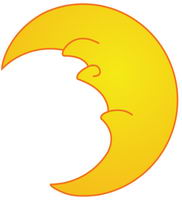 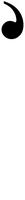 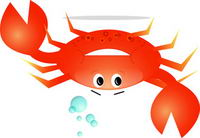 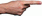 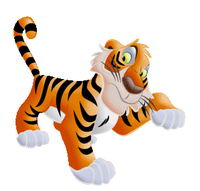 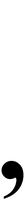 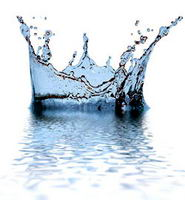           Ответ: Антарктида